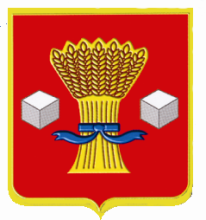 АдминистрацияСветлоярского муниципального района Волгоградской областиПОСТАНОВЛЕНИЕот 14.08.2018 г.                 № 1377О назначении публичных слушаний по проекту  внесения изменений в правила землепользования  и  застройки Кировского сельского поселения Светлоярского муниципального района Волгоградской  области           На основании  статьи 28 Федерального закона  от 05.10.2003 № 131- ФЗ «Об общих принципах организации местного самоуправления в Российской Федерации», статей 31, 33 Федерального закона  от 29.12.2004 № 190- ФЗ «Градостроительный кодекс Российской Федерации», руководствуясь Уставом Светлоярского муниципального района Волгоградской области, Генеральным планом Кировского сельского поселения Светлоярского муниципального района Волгоградской области, постановлением администрации Светлоярского муниципального района Волгоградской области от 03.08.2018  № 1303 «О подготовке проекта  внесения изменений в правила землепользования и застройки Кировского сельского поселения Светлоярского муниципального района Волгоградской области», в целях обеспечения условий для устойчивого социально-экономического развития Кировского сельского поселения Светлоярского муниципального района Волгоградской области,постановляю:          1. Назначить проведение публичных слушаний по проекту внесения изменений в правила землепользования и застройки Кировского сельского поселения Светлоярского муниципального района Волгоградской области на         24 октября 2018 года в 16 ч. 00 мин. в здании дома культуры Кировского сельского поселения Светлоярского муниципального района Волгоградской области, расположенного по адресу: Волгоградская область, Светлоярский район,        п. Кирова, ул. Кирова, д. 6 А.          2. Прием предложений и замечаний по рассматриваемому проекту внесения изменений в правила землепользования и застройки Кировского сельского поселения Светлоярского муниципального района Волгоградской области, а так же запись граждан на выступление проводится в отделе архитектуры, строительства и ЖКХ администрации Светлоярского муниципального района (Волгоградская область, Светлоярский район, р. п. Светлый Яр, ул. Спортивная, д. 5, кабинет № 57) в письменном виде в срок до 16.10.2018 года.          3. Ознакомиться с материалами по проекту внесения изменений в правила землепользования и застройки Кировского сельского поселения Светлоярского муниципального района Волгоградской области можно в отделе архитектуры, строительства и ЖКХ администрации Светлоярского муниципального района (Волгоградская область, Светлоярский район, р. п. Светлый Яр,         ул. Спортивная, д. 5, кабинет № 57), начиная с 20 августа 2018 года.          4. Комиссии по подготовке проектов правил землепользования и застройки городского и сельских поселений Светлоярского муниципального района Волгоградской области в течение 5 рабочих дней после проведения публичных слушаний предоставить главе Светлоярского муниципального района Волгоградской области протокол публичных слушаний и заключение о результатах публичных слушаний.         5. Отделу по муниципальной службе, общим и кадровым вопросам (Иванова Н.В.) в течение 10 дней направить данное постановление на опубликование в районной газете «Восход» Светлоярского муниципального района Волгоградской области и на официальном сайте администрации Светлоярского муниципального района Волгоградской области.         6. Контроль над исполнением настоящего постановления возложить на заместителя главы Светлоярского муниципального района Волгоградской области Думбраву М.Н.Глава муниципального района                                                          Т.В.Распутина Сладкова А.А.